Adoption/Foster Application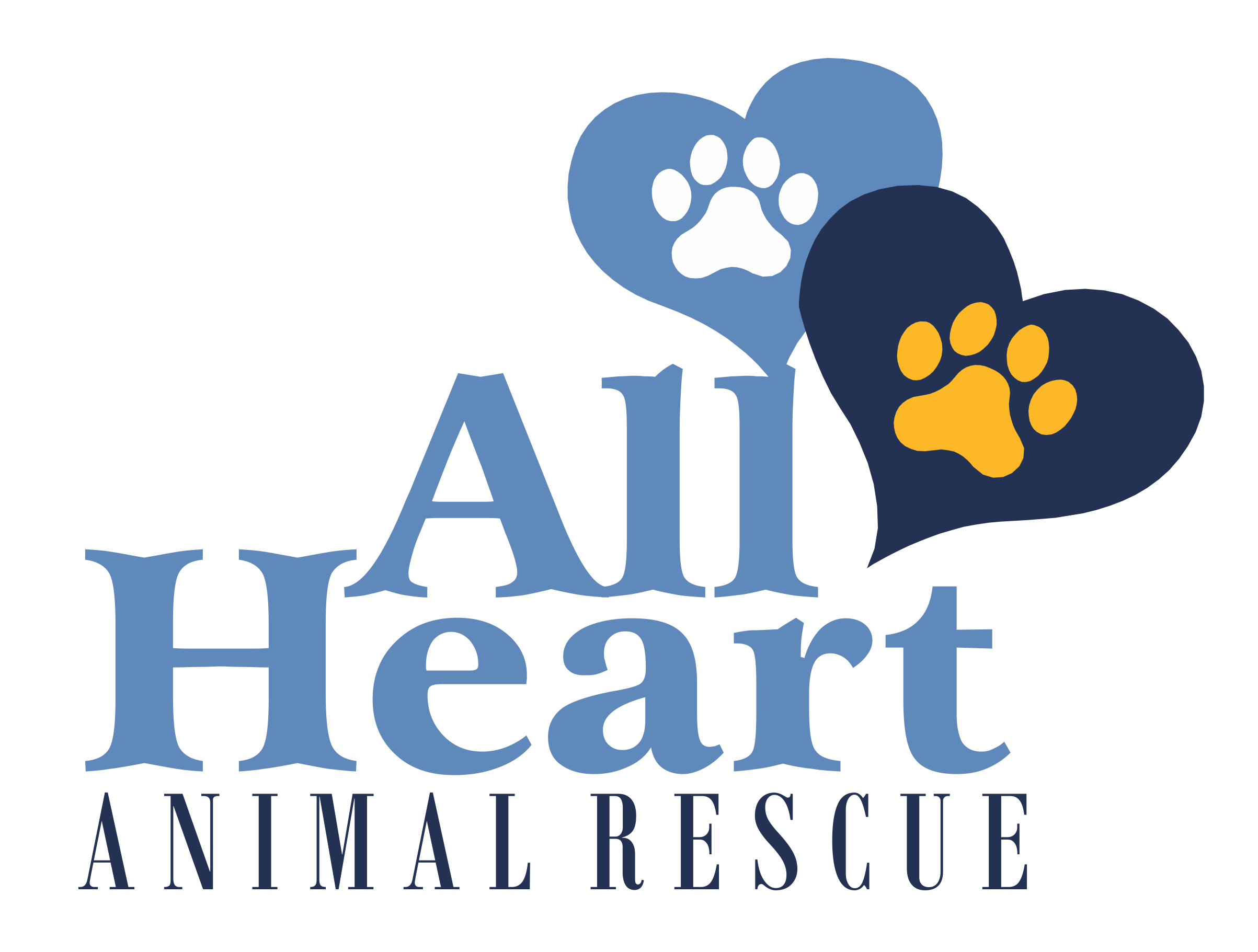 Please fill out completely and email back to allheartanimalrescue@gmail.com or fax to 888-630-1232Please be patient with the application process. We are all volunteers with full time jobs and we will do the best we can to process your app in a timely manner.  However, we want to make sure our pets are going to the best homes for their needs, and it may take several weeks for us to complete all of the steps.  We reserve the right to decline an application for any reason.Are you over 18? Yes or NoPlease fill out the balance of this application to the best of your ability.  Use additional blank sheets or the bottom of the last page if you need more room.		Please list all the most recent pets you have owned in the past: Please provide the full name, City, State, and phone number (very important) of your current veterinarian.  PLEASE CALL YOUR VET AND GIVE US PERMISSION TO CONTACT THEM FOR A REFERENCE.Additional questions for puppy  (1 year and younger) applicants only.  Please initial that you understand each of the following:______ I understand that cute little puppies grow into larger dogs who need training and exercise. I am committed to providing training for my puppy. (crate training, potty training, general obedience training)_______I understand that “puppy stage” can last two years or more. This can include being destructive and hyper._______I understand I may lose some personal items while raising a puppy (shoes, pillows, etc….).  I will keep items that are dear to me away from my puppy at all times.______I understand that puppies (and all dogs) need exercise- regular walks, dog parks, and doggy day care can be helpful. ______ I understand that the rescue typically does not know what breed the puppies are, as they usually come from shelters or abandonment situations where the parents are not known.______I understand pets are a commitment through their lifetime.  Room for additional answers below:First NameLast Name:Last Name:Co-Applicant:Last Name:Last Name:Street Address:City:State & Zip:State & Zip:Mailing address (if different)Mailing address (if different)Mailing address (if different)Home Phone:Cell Phone:Cell Phone:Work Phone(s):Email Address:Email Address:Age desired: Any, Specific Age, Senior (8 years and older): Age desired: Any, Specific Age, Senior (8 years and older): Age desired: Any, Specific Age, Senior (8 years and older): Age desired: Any, Specific Age, Senior (8 years and older): Is there a specific dog that you are interested in?  Is there a specific dog that you are interested in?  Is there a specific dog that you are interested in?  If so, which one? Name If so, which one? Name If so, which one? Name If so, which one? Name Why are you interested in this particular dog?  Why are you interested in this particular dog?  Would you consider a Special/needs dog - one who requires medication? Would you consider a Special/needs dog - one who requires medication? Would you consider a Special/needs dog - one who requires medication? Would you consider a Special/needs dog - one who requires medication? Would you consider a Special/needs dog - one who requires medication? Will you accept a mix? Activity Level: High, Med, Calm Activity Level: High, Med, Calm Activity Level: High, Med, Calm Sex: (Male, Female, Either) Ages of ALL family members:Ages of ALL family members:Ages of ALL family members:Do they or other family members live with or visit you often? Do they or other family members live with or visit you often? Do they or other family members live with or visit you often? Do they or other family members live with or visit you often? Do they or other family members live with or visit you often? Do they share your interest in adopting a dog? Do they share your interest in adopting a dog? Do they share your interest in adopting a dog? Do they share your interest in adopting a dog? Do they share your interest in adopting a dog? Who is the dog primarily for:  (Adult,  Child,  Elderly) Who is the dog primarily for:  (Adult,  Child,  Elderly) Who is the dog primarily for:  (Adult,  Child,  Elderly) Who is the dog primarily for:  (Adult,  Child,  Elderly) Who is the dog primarily for:  (Adult,  Child,  Elderly) Who will care for, train and exercise the dog? Who will care for, train and exercise the dog? Who will care for, train and exercise the dog? Who will care for, train and exercise the dog? Who will care for, train and exercise the dog? Does anyone in your household have allergies to pets? If Yes, what is done to control the allergies?If Yes, what is done to control the allergies?If Yes, what is done to control the allergies?May we visit your home prior to application approval?If Yes, when is best?If Yes, when is best?If Yes, when is best?Species (dog/cat)Sex  Spayed/ NeuteredWhat happened to the pet? Please add pet’s name (vet check reasons)NamePhonePhoneCityState & ZipState & ZipWhere do you purchase heartworm preventive if not from your veterinarian?Where do you purchase heartworm preventive if not from your veterinarian?Where do you purchase heartworm preventive if not from your veterinarian?Where do you purchase heartworm preventive if not from your veterinarian?Brand?Please identify any other veterinarians that you have used most recently:Please identify any other veterinarians that you have used most recently:Please identify any other veterinarians that you have used most recently:Please identify any other veterinarians that you have used most recently:Please identify any other veterinarians that you have used most recently:NamePhoneCityState & ZipHow long have you lived at your current address?Do you own or rent?Renters: Must provide Landlord's name/phone: Renters: Must provide Landlord's name/phone: Do you have the permission of your landlord to have a dog?   If so up to what size?Do you have the permission of your landlord to have a dog?   If so up to what size?Yes or No                          SizeYes or No                          SizeWill the dog be allowed in the house?How long daily will the dog be left alone (without humans)?  How long daily will the dog be left alone (without humans)?  Where will the dog stay when you are away from the house?Where will the dog stay when you are away from the house?Where will the dog stay when you are away from the house?Are you familiar with the use of a dog crate to train the pet during your absence or at night?Are you familiar with the use of a dog crate to train the pet during your absence or at night?Are you familiar with the use of a dog crate to train the pet during your absence or at night?Is your yard fenced? Is your yard fenced? Type of fence?  (include Height, Width, and Length)      If you do not have a fence, will you install one?If you do not have a fence, will you install one?Do you have doggy door?Will the dog be walked daily?Will the dog be walked daily?Exercised in a fenced yard?Ever allowed to run free without supervision?Ever allowed to run free without supervision?Will your dog receive formal obedience training?Do you have a pool?  Do you have a pool?  Are you aware that routine costs average $500/dog/year? Have you ever sold, given away, or surrendered a pet to a shelter?If yes, please specify whyPlease tell us why you want a dog:Please tell us a little of your lifestyle, your family including any special activities in which your dog would be included.  (If you have any requirements or requests for a dog, please let us know so that we can more carefully match a dog to your lifestyle)Please describe what kind of discipline you would use to correct your dog.Under what circumstance(s) would you want to surrender, sell, or give away the dog you are interested in adopting?When you move what will you do with your dog?Do you understand the state and local ordinances concerning licensing and leashing? Are there any breed specific laws in your area? (If you don’t know, please find out before answering)Have you, or any member of your family or household ever been cited for leash law violations or cruelty to animals in the past?If YES please specify:When you go on vacation who will care for your dog and where will it be care for?Do you have any major life-changing events planned in the next year?  Move, new baby, additional dog adoption….etc…If you have another child, what will you do with your dog?I/we attest that the information provided on this application is true and accurate to the best of my/our knowledge.  I/we understand that completion and submission of this application does not guarantee adoption of a dog. I/we attest that the information provided on this application is true and accurate to the best of my/our knowledge.  I/we understand that completion and submission of this application does not guarantee adoption of a dog. I/we attest that the information provided on this application is true and accurate to the best of my/our knowledge.  I/we understand that completion and submission of this application does not guarantee adoption of a dog. I/we attest that the information provided on this application is true and accurate to the best of my/our knowledge.  I/we understand that completion and submission of this application does not guarantee adoption of a dog. Applicant's SignatureSubmission by email will serve as signature agreementDate:Co-applicant's SignatureDate: